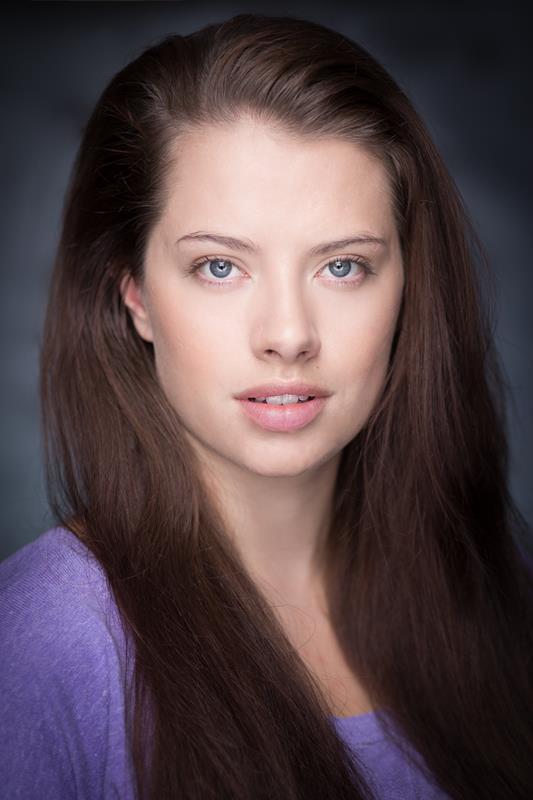 Alexandra Ford
Flat 10, 123 London Road, High Wycombe, HP11 1BT07733222296
Alexford96@gmail.com Equity: 00321105
Spotlight: http://www.spotlight.com/0518-7869-4826 
Eyes: Blue	Hair: Long Brown	Height: 5’8”
Weight: 9st 2lbs	Playing age: 18-25

Training
Brunel University, BA Theatre (Hons), Sept. 2013- July 2016

Performance experienceYear	Role			Production			Director	Company2018	Acolyte			Fantastic Beasts AWTFT2	David Yates	Warner Bros UK2017	Leah			Ellie Allie			Sarah Pearce	Bucks’ Films2017	Sarah			Shadow				Chris Walton	CPW Films2017	Ana			A Monster			Alexandre Do	Overdrive Pictures2017	Emily Le Page		Retribution			Robin Crow	Bucks’ Films2017	Football fan		Justice League			Zack Snyder	DC Comics2016	Crystal Flake		Christmas at Blenheim		Sadie D-Spain	TWTC2016	VIP Festival goer	Kingsman: The Golden Circle	Matthew V.	Cloudy Production2016	Lisa			Kill Me Now			Frederico C.	Constance G.2016	Audience		Episodes			David Crane	HatTrick Production2015	Woman 4		Edges: A Song Cycle		Broderick C.	Brunel Uni.2015	Trudy			Hello Sam			Charles Kane	Charles Kane 	SkillsAccents: RP English, Bristol, Cockney, Gloucester, Irish, Scottish, Welsh, American, Australian
Music and dance: Alto, rap, choreography, dance (general), hip hop
Sports: Cheerleading, gymnastics, aerobics, running, swimming, skiing, horse riding, archery
Full UK driving licence